　　　　　　　　　　　　　　　　　　　　　　　　　　　　　　令和６年　　月　　日取扱店登録申請書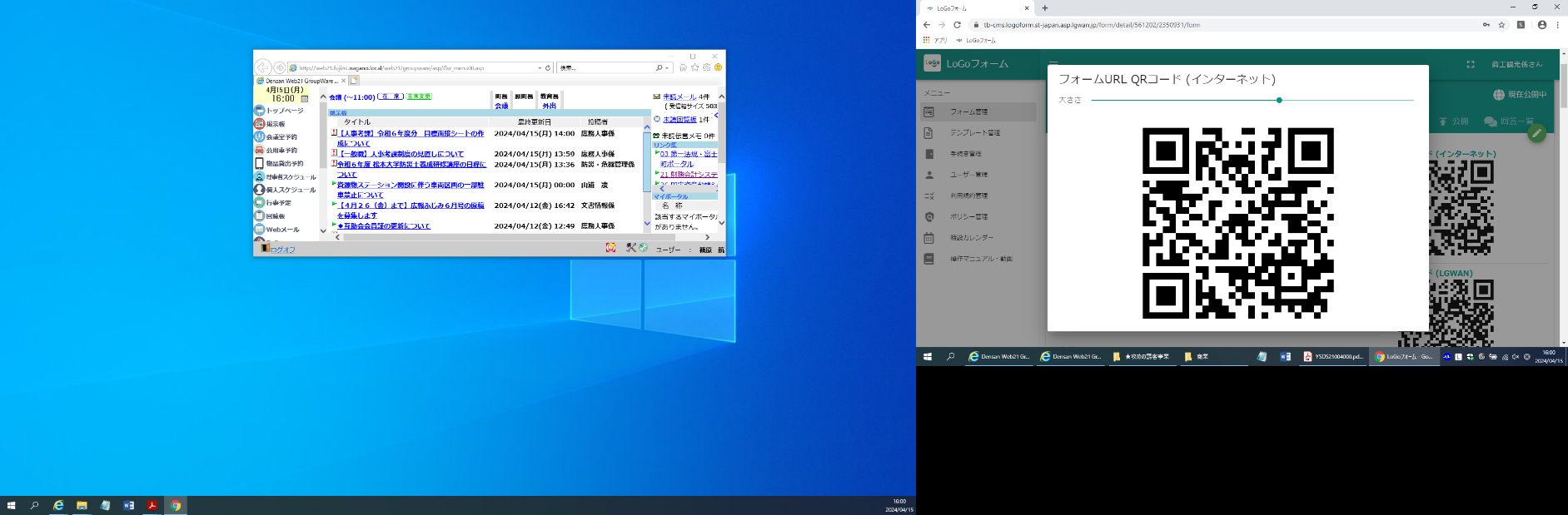 ◆申請者情報　◆参加するキャンペーンに〇をつけてください。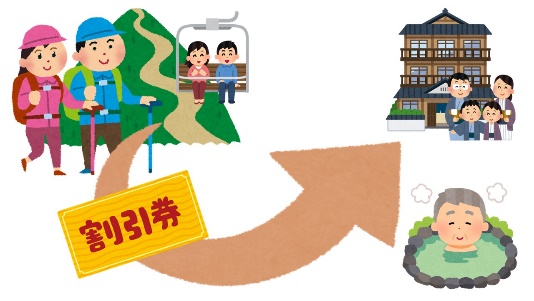 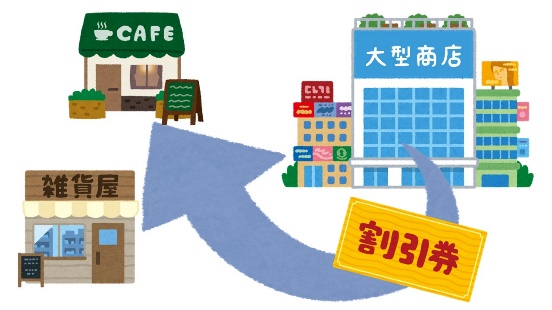 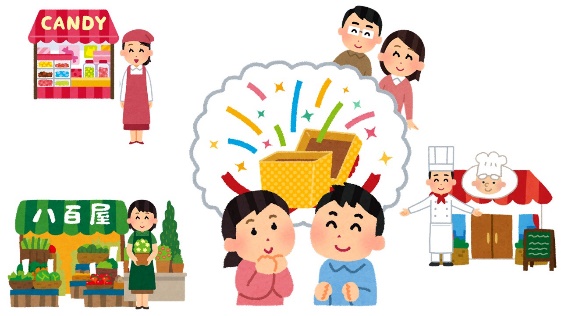 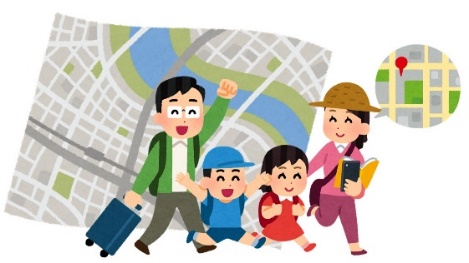 ◆店舗情報（ふりがな）法人名(法人のみ記入)（ふりがな）印代表者名印（ふりがな）店舗名業種（ふりがな）店舗名主な取扱品目店舗紹介フレーズ住所〒　  　―　　　　　諏訪郡富士見町　〒　  　―　　　　　諏訪郡富士見町　〒　  　―　　　　　諏訪郡富士見町　電話番号入場料URL駐車場営業時間アクセス休業日（曜日）お支払方法おすすめ商品料金店舗紹介こどもたちへメッセージ※こども買い物パスポート事業に参加する方のみ記入※こども買い物パスポート事業に参加する方のみ記入※こども買い物パスポート事業に参加する方のみ記入こども買い物パスポート提示の特典※こども買い物パスポート事業に参加する方のみ記入※こども買い物パスポート事業に参加する方のみ記入※こども買い物パスポート事業に参加する方のみ記入